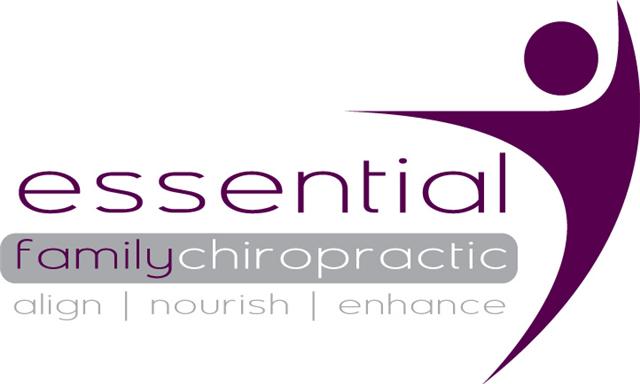 NEWBORN HEALTH QUESTIONNAIRE Newborn to 2monthsNote:   Injury to the spine during the birth process, as well as the numerous falls and accidents during childhood, could be the unsuspected cause of many health problems in children.Today’s Date:	Name of Baby:   Preferred Name: _________________ Date of Birth: ______________ Age: ______ Sex: M  F Name of Mother: _______________________________ Name of Father: __________________What was the term of your pregnancy?                     How many children do you have?Birth weight:  Address: ______________________________________________________________________Phone Number: ___________________  Address of Parent (if different from child): ___________________________________________What is the purpose of this appointment? ___________________________________________ ______________________________________________________________________________Any other concerns? ___________________________________________________________________________________________________________________________________________How did you hear about us? ______________________________________________________PRENATAL HISTORYNote: As many childhood and adult health problems arise from pregnancy or through events occurring during labor and delivery, the following information is vital in determining the onset of illness or injury.During Pregnancy, Did You Have Any Of The Following?During Pregnancy, Did You Use Any Of The Following?Circle type of birth:  Vaginal / Forceps / Vacuum / Breech / Caesarean – Planned or EmergencyWere there any problems during labor/delivery? _____________________________________________Was there medication or anesthesia used during labor or delivery?   Y / N / UnsureHow long was labor? ________________________   did the provider use hands or forceps__________(95% of all infants were born with hands on or forceps)If yes, did he/she turn or pull the baby’s head?   Y / N UnsureWas there any visible injury to the baby after delivery?   Y / N / UnsureIf yes, please describe:  __________________________________________________________________What were your Babies Apgar scores at birth? 1min______ 5min______ 10min_______ FEEDING HISTORYIs baby breastfed?  Y  /  N  If no, for how long was baby breastfed?  _________________________________weeks/mthsDoes baby have any feeding difficulties?Does baby have a one side breastfeeding preference? __________ Preferred breast Left/RightIs baby formula fed?  Y  /  N  Which Formula or other Milk Source?  ________________________________Does baby frequently spit-up after feeding?SLEEPING PATTERNSDoes baby go to sleep easily?Does baby have a preferred sleeping position?Does baby cry if you change this sleeping position?HEALTH HISTORYDoes baby cry a lot? _____ For how many hours each day? ______________________________Does baby pass a lot of intestinal gas? ______________________________________________ Does baby have a preferred head position? __________________________________________Does baby frequently arch his/her head and neck backwards?___________________________Does baby cry or become irritable during a diaper change? _____________________________Has baby ever had a fever? _______________________________________________________Has baby had any falls? __________________________________________________________Has your baby ever been involved in an automobile accident?  Y  /  N  /  Unsure  If yes, please explain: _______________________________________________________________________List any other traumas, surgeries, and/or hospitalizations: ____________________________________________________________________________________________________________Is your baby vaccinated?  Y  /  N  If yes:  Full Schedule  /  PartialDid your child experience any immediate or delayed adverse reactions?  Y  /  N  Unsure  If yes, please describe:  ________________________________________________________________Is your Baby on any medication or supplements?  Y  /  N  /  Unsure  If Yes, Please explain: ___________________________________________________________________________________Are you concerned about any developmental delays?  Y  /  N  /  Unsure  If yes, please explain: ________________________________________________________________________________Do any family members have the same or similar health conditions?  If yes, please list the family member and explain:  __________________________________________________________________________________________________________________________________________About Your Child’s CareThere are three phases of care that Chiropractic patients often go through.  The first is Initial Intensive Care which corrects the most recent layer of Spinal and Neurological damage (VSC Vertebral Subluxation Complex).  This care often reduces or eliminates the symptoms.  Then begins Rehabilitative Care which corrects the years of damage that occurred when there were few symptoms.  And finally, Chiropractic offers a genuine approach to Wellness Care.  All of these options will be explained at your report of findings.  Then you’ll be able to begin a course of care that fits your goals.  Your appointments at our Centre are important to you and others.  If you’re unable to keep your appointment, the courtesy of 24 hours notice will enable us to schedule someone else in your place.  Therefore, in fairness to all our valued clients, a standard adjustment fee may be imposed on missed appointments.Signature: ______________________________________   Date: _______________________□   Falls□  Motor vehicle accident□  Near Miss MVA e.g. heavy breaking□  High B/P□  Diabetes□  Anemia□  Morning Sickness□  Indigestion□  Seizures□  Swollen Ankles□  Thyroid Problem□  Heart Problems□  Back Pain□  Abnormal Bleeding□  Were You Hospitalized□  Any other Illnesses□   Tobacco□  Alcohol□  Non-Prescribed drugs e.g. Panadol/Marijuana□  Prescription Medication□  Over the counter Medication e.g. Cold and Flu medications